1.  АНАЛИТИЧЕСКАЯ  ЧАСТЬ       Самообследование за I полугодие 2019-2020 календарного года  муниципального казенного общеобразовательного учреждения «Рахатинская Средняя общеобразовательная школа имени Башира Сахратулаева Лабазановича» проводилось в соответствии с Порядком проведения самообследования образовательной организацией, утвержденном в соответствии с письмом Управления по надзору и контролю в сфере образования МОН РД от 16.03.2016 г., с учетом изменений Порядка проведения  самообследования образовательной организации, утверждённый приказом Министерства образования и науки   РФ от от 29 декабря 2012 г. № 273-ФЗ.    Самообследование   проводится   ежегодно   за   предшествующий самообследованию календарный год в форме анализа. При самообследовании дается оценка содержания образования и образовательной деятельности МКОУ «Рахатинская СОШ», оцениваются условия реализации  основной образовательной программы, а также  результаты реализации основной образовательной программы.      В своей деятельности Муниципальное казенное общеобразовательное учреждение «Рахатинская Средняя общеобразовательная школа» руководствуется Конституцией Российской Федерации, Конституцией РД, Федеральным Законом «Об образовании в Российской Федерации» от 29 декабря 2012 г. № 273-ФЗ и Законом РД «Об образовании»  от от 16.03.2016 г.,  нормативными актами Министерства образования и науки Российской Федерации и Министерства образования, науки и по делам молодежи РД, нормативными документами  Управления образования местной администрации Ботлихского муниципального района, Уставом школы.        Деятельность школы осуществляется исходя из принципа неукоснительного соблюдения законных прав всех субъектов учебно-воспитательной деятельности. Образовательное учреждение стремится к максимальному учету потребностей и склонностей обучающихся, интересов родителей в целях наиболее полного удовлетворения запросов указанных категорий потребителей образовательных услуг. В школе уделяется приоритетное внимание решению вопросов создания комфортных условий образовательной деятельности.       Основной целью работы школы является развитие творческой компетентности личности как средство формирования прочных знаний, повышения интереса к познанию, подготовки обучающихся к жизни в социуме.1.1. Общие сведения об общеобразовательной организации	1.2. Управление образовательным учреждением    Управление в МКОУ «Рахатинская СОШ» осуществляется на основе Федерального закона «Об образовании в Российской Федерации», Устава школы и  локальных  актов,  сотрудничества педагогического, ученического и родительского коллективов.  Цель управления школой заключается  в  формировании  современного образовательного пространства школьной организации, способствующего обеспечению равных  и  всесторонних  возможностей  для  полноценного  образования,  воспитания,  развития каждого участника образовательной деятельности.   Управляющая система школы представлена персональными (директор, заместители директора, учителя, классные  руководители)  и коллегиальными  органами  управления.      Управляющая система школы реализует в своей деятельности принципы научности, целенаправленности,  плановости,  систематичности,  перспективности,  единства требований, оптимальности и объективности.       Управление  школой   осуществляет  директор  школы,  в соответствии с действующим законодательством,  которому  подчиняется  трудовой коллектив в целом.       Административные обязанности распределены согласно Уставу, штатному расписанию, четко распределены функциональные обязанности согласно квалификационным характеристикам.Органы управления  образовательным учреждением:Общее собрание  трудового коллектива школыПедагогический совет Управляющий советУченическое самоуправлениеВсе перечисленные структуры совместными усилиями решают основные задачи образовательного учреждения и соответствуют Уставу  МКОУ «Рахатинская СОШ»       Организация управления образовательного учреждения соответствует уставным  требованиям. Собственные нормативные и организационно-распорядительные документации соответствуют действующему законодательству и Уставу. Ведущим  принципом  управления  является  согласование  интересов  субъектов образовательной деятельности: обучающихся, родителей, учителей на основе открытости    и  ответственности  всех  субъектов  образовательного процесса за образовательные результаты. 2. ОРГАНИЗАЦИЯ И СОДЕРЖАНИЕ ОБРАЗОВАТЕЛЬНОЙ ДЕЯТЕЛЬНОСТИ   Образовательная программа и учебный план на каждый учебный год предусматривают выполнение государственной функции школы – обеспечение базового среднего общего образования и развитие ребёнка в процессе обучения.Учебный план муниципального казенного общеобразовательного учреждения «Рахатинская Средняя общеобразовательная школа», фиксирует общий объем нагрузки, максимальный объём аудиторной нагрузки обучающихся, состав и структуру предметных областей, распределяет учебное время, отводимое на их освоение по классам и учебным предметам.    Учебный план является основным организационным механизмом реализации образовательной программы.   Учебный план для 1-4 классов составлен на основе требований ФГОС НОО, 5-9 классов составлен на основе требовании ФГОС ООО. Учебный план основного общего образования обеспечивает введение в действие и реализацию требований ФГОС основного общего образования в 5-9 классах, определяет общий объем нагрузки и максимальный объем аудиторной нагрузки обучающихся, состав и структуру обязательных предметных областей по классам. Учебный план 10-11 классов составлены в соответствии с базисным учебным планом образовательных учреждении РД.В целях сохранения единого образовательного пространства и единых требований к уровню подготовки учащихся точно сохранено число часов, предусмотренных региональным учебным планом на каждую образовательную область. Региональный компонент представлен следующими предметами: родные (аварский) языки и литературы, история Дагестана, культура народов Дагестана, география Дагестана. Учебный план МКОУ «Рахатинская СОШ» предусматривает: 4-летний срок освоения образовательных программ начального общего образования для 1 – 4 классов; 5-летний срок освоения образовательных программ основного общего образования для 5 – 9 классов; 2-летний срок освоения образовательных программ среднего общего образования 10 – 11 классов.      В МКОУ «Рахатинская СОШ» разработаны Образовательные программы,  целью реализации которых является обеспечение выполнения требований стандартов образования.    В течение I полугодия 2019-2020 учебного года педагогический коллектив школы прилагал значительные усилия для того, чтобы обучающиеся успешно освоили государственный образовательный стандарт. Все программы утверждены Министерством образования РФ и в полной мере соответствуют достижению прочного усвоения базовых знаний в соответствии с имеющимися стандартами образования. Важный показатель результативности образования – это качество знаний. Качество образовательной деятельности – один из показателей работы всего педагогического коллектива по вопросу развития мотивационной сферы обучающихся, их возможностей, способностей. Применяя в своей работе разноуровневые и разнообразные формы обучения, инновационные образовательные технологии, учителя создали все необходимые условия для обучения детей с разными способностями, с разной степенью освоения учебного материала. Качество образовательной деятельности школы в течение года отслеживалась по результатам проводимых контрольных работ, итогам учебных четвертей и учебного года. Образовательная деятельность в   школы носила характер системности, открытости. Это позволяло учащимся и родителям постоянно получать информацию о результатах проводимых контрольных работ.2.1.Сведения о численности обучающихся за четыре года      Контингент обучающихся и его структура на конец I полугодия 2019-20 учебногогода     Контингент обучающихся стабилен, движение учащихся происходит по объективным причинам. Задача,  поставленная  перед  коллективом  педагогов  по  увеличению  контингента учащихся в ОУ, решается. Общее количество детей увеличилось по сравнению с прошлым годом, стабильная динамика  роста,  третий  год  подряд  прирост числа обучающихся.  3. КАЧЕСТВО ПОДГОТОВКИ ВЫПУСКНИКОВ И ОБУЧАЮЩИХСЯ   3.1.Результаты образовательной деятельности     В 2019-20 учебном году в МКОУ «Рахатинская СОШ» в соответствии с лицензией реализовываются основные образовательные программы начального, основного и среднего общего образования. Школа реализовывала образовательные программы по уровням образования: начального общего образования (НОО) (1 – 4 классы) – ----- классов;основного общего образования (ООО) (5 – 9 классы) – 12 классов;среднего общего образования (СОО) (10 –11 классы) – 2 класса      В ходе мониторинга успеваемости классов в целом по классам, параллелям, анализа уровня промежуточной и итоговой аттестации по предметам за истекший год определены: - показатели успеваемости, - выявлены качество и уровень обученности по основным предметам за I полугодие 2019-2020 учебного года:Выполнение образовательных программОбразовательные программы соответствовали статусу школы и носили типовой образовательный уровень. Программно-методическое обеспечение отвечало требованиям учебного плана и заявленным программам.Общие требования к программам, заложенные в календарно-тематическом планировании, выполнены всеми учителями. Образовательная деятельность носила характер  системности, открытости, что позволило обучающимся и родителям постоянно владеть информацией о результативности обучения, знакомиться с рейтинговой картой школы, результатами проводимых мониторингов.Темы уроков, записанные в журналах, и сроки проведения занятий, в основном соответствуют планированию. По некоторым предметам, в течение учебных четвертей,  имелись отступления, но это, в основном, было связано с республиканскими праздничными днями. В таком случае планы корректировались и выполнялись.  При прохождении программ  выполнена теоретическая и практическая часть. Учителями проводились  экскурсии, практические занятия, лабораторные, контрольные работы, проектные задания, тестовые работы, работы творческого характера. Многие учителя школы на  своих уроках широко применяют интерактивные доски с проекторами, компьютер, Интернет-ресурсы, что позволяет активизировать познавательную деятельность учащихся.3.2.Сведения об участии выпускников в пробных ЕГЭ   за декабрь 2019 года.     В школе ведется целенаправленная, систематическая подготовка участников образовательной деятельности к ГИА и ЕГЭ. В соответствии с нормативно-правовыми документами по организации и проведению ГИА и ЕГЭ, разрабатывался план мероприятий по  подготовки учащихся  к ГИА и ЕГЭ, который выполнялся в течение учебного года. Итоговая аттестация выпускников осуществляется  в соответствии с расписанием  Рособрнадзора. Для успешной сдачи ЕГЭ по школе, и на базе РУО проводятся пробные ГИА.   Учащиеся, родители, педагогический коллектив были ознакомлены с нормативно-правовой базой, порядком проведения экзаменов в  форме  ОГЭ, ЕГЭ на инструктивно-методических совещаниях, родительских собраниях, индивидуальных консультациях в соответствии с Порядком проведения государственной итоговой  аттестации, Положением о проведении основного государственного экзамена  и  единого государственного экзамена.Результаты пробного ЕГЭ за декабрь 2019г по русскому языку:Результаты пробного ЕГЭ по математике.Анализируя данные таблицы  можно сделать вывод, что:-Класс имеет слабую мотивацию по подготовке к ГИА. Были проведены родительские собрания с учащимися, которые не улучшили состояние обучения в классах. К урокам не готовятся около 80 % учащихся. - в репетиционных экзаменах принимали участие 9 обучающихся 11 класса. Два учащихся, Магомедова Зайнаб и Магомедова Зумруд не явились на пробный экзамен, по причине того, что вышли замуж и не ходят на уроки. Родители уведомлены о данной ситуации. За этот период других экзаменов ЕГЭ и ГИА не проводилось.Ниже приведены результаты ОГЭ и ЕГЭ 2018\2019 учебного года.Основное общее образование (9 класс) Выпускники  9 класса сдавали два обязательных экзамена:  русский язык и математику и два обязательных экзамена по выбору.  Государственная (итоговая) аттестация выпускников 9 класса осуществлялась (кроме обязательных предметов)  по следующим учебным предметам:РЕЗУЛЬТАТЫ  итоговой аттестации  выпускников 9  класса  за 2018 / 2019 учебный год.     Выпускники  11-го класса сдали два обязательных экзамена- по русскому языку, по математике и три экзаменов по выбору :РЕЗУЛЬТАТЫ  итоговой аттестации  выпускников 11  класса  за 2018 / 2019 учебный год.     Выводы:    Все выпускники 9 класса успешно прошли Государственную (итоговую) аттестацию в 2019 году, неудовлетворительных результатов нет. Аттестаты получили все выпускники. Успеваемость по школе по результатам ОГЭ составила 100%.     9 обучающихся из   11-го класса сдали ЕГЭ только по русскому языку и математике. Все сдалиОбращений родителей в школу по вопросам нарушений в процедуре подготовки и проведения государственной итоговой аттестации и ЕГЭ выпускников не было.Итоги ЕГЭ в 11 классе по предметам за два года      Анализ итогов ЕГЭ показал, что учащиеся продемонстрировали знания и умения, определённые образовательными стандартами.  В Подготовка к ЕГЭ была проведена на должном уровне. Анализ результатов ЕГЭ показывает, что по сравнению с итогами прошлого года в 2019 году по всем предметам средний балл ЕГЭ имеет тенденцию на повышение. На  ЕГЭ  по русскому языку один выпускник (Абакарова Н.А.) не смогла преодолеть минимальный порог. Низкие результаты объясняются недостаточным уровнем мотивации учащихся на продолжение обучения в образовательных организациях высшего профессионального образования или среднего профессионального образования, недостаточной самостоятельной работой учащихся по подготовке к ЕГЭ, слабым контролем со стороны родителей обучающихся.    Со стороны школы были созданы все условия для подготовки обучающихся к ЕГЭ. С января по май еженедельно проводились консультации по всем предметам, выбранным обучающимися для прохождения ЕГЭ, и дополнительные занятия со слабо мотивированными обучающимися по математике и русскому языку. 3.3. Участие обучающихся  в  мероприятиях интеллектуальной направленности  (предметные  олимпиады, конкурсы, турниры, научно-исследовательские конференции).        В целях повышения мотивации к обучению и развития интеллектуальных, коммуникативных и творческих способностей в школе усилия педагогического коллектива в 2018- 2019 учебном году  были направлены  на создание условий для  развития  каждого обучающегося  как ответственной  и творческой личности,  на повышение образовательного потенциала  учителей и обучающихся.Этому способствовало:-развитие практических умений и приобретение навыков  обучающихся на уроках  и занятиях  по дополнительному образованию при реализации  - программы «Одаренные дети»;-активное участие школьников в олимпиадах, научно-практических конференциях, творческих  конкурсах,  фестивалях;-повышение квалификации учителей;-участие учителей в творческих конкурсах и научно-практических конференциях;-публикации лучших методических разработок;-аттестация педагогических кадров. По приказу директором школы были награждены следующие победители в олимпиадах и конкурсах в школьном, и муниципальном масштабе олимпиад и конкурсовПобебители и призеры школьного этапа  олимпиад :: Активисты и общественники:1 	Магомедов Патимат  Адамовна2.	Рашидханова Сурахи Даниялбеговна 3.	Магомедова Ханипат Мурадовна 4.	Сахратулаева Патимат Шариповна 5.       Амиргамзаев Амиргамза Шамильевич 3.2. Лучшие планы-конспекты в    образовательных организациях Ботлихского района на 2018-2019 учебный год:Омарова Чакар Магомедовна Магомедзагидова Патимат Патхулаевна3.3.Благодарность:Магомедзагидова Патимат Патхулаевна - Благодарность за активное участие в работе по сохранению родного языка, культуры аварского народа и формированию подрастающего поколения поликультурных отношений.Алиева Хадижат Алиевна, Рашидханов Даниялбег Магомедович – лучшие классные руководители.Магомедова Зугра Гаджиевна, Джаватханова Патимат Рахматулаевна, Раджабова Патимат Нурмагомедовна, Зайнутдинова Патимат Усмановна - за добросовестный труд и своевременное исполнение своих обязанностей.       Наша школа – это пространство благополучия, успеха и безопасности. Это –надежный, теплый дом, где есть работа и отдых, праздники, будни и  добрые традиции. Наша школа открыта обществу. На сайте можно узнать все, чем живет школа, порадоваться нашим достижениям и победам.4. КАДРОВОЕ ОБЕСПЕЧЕНИЕ ОБРАЗОВАТЕЛЬНОЙ ДЕЯТЕЛЬНОСТИ 4.1.       Характеристика педагогических  кадров4.2.       Характеристика административно-управленческого персонала      Педагогический коллектив эффективно работает по созданию условий для развития индивидуальной способности каждой личности, формированию информационно-коммуникативной и социальной компетентности учащихся, сохранению физического и психического здоровья, готовности школьников к продолжению образования после окончания школы, их конкурентоспособности на рынке труда. 4.3.Учебно-методическое обеспечение    По всем предметам учебного плана разработаны рабочие программы. Рабочие программы рассмотрены на заседаниях школьных методических объединений и утверждены директором школы. Структура рабочих программ соответствует требованиям федеральных государственных образовательных стандартов начального общего, основного общего, государственных образовательных стандартов основного общего, среднего общего образования.Преподавание всех учебных дисциплин обеспечено учебно-методическими комплексами.В школе имеется собственная библиотека с читальным залом, в котором имеется 1 компьютер для работы обучающихся и педагогов.Общий фонд библиотеки составляет 5964 экз., включая школьных учебников.      В библиотеке есть Интернет, оборудована локальная сеть. Востребованность библиотечного фонда и информационной базы достаточно высокая. 4.4. Психолого-педагогические условия      В школе организовано психолого-педагогическое сопровождение реализации основной образовательной программы, которое обеспечивает: преемственность содержания и форм организации образовательной деятельности при получении начального, основного и среднего общего образования; учет специфики возрастного психофизического развития обучающихся. В том числе особенности перехода из младшего школьного возраста в подростковый; -формирование и развитие психолого-педагогической компетентности обучающихся, педагогических и административных работников, родительской общественности; -вариативность направлений психолого-педагогического сопровождения участников образовательных отношений; -вариативность форм психолого-педагогического сопровождения участников образовательных отношений (профилактика, диагностика, консультирование, коррекционная работа, развивающая работа, просвещение, экспертиза). 5. МАТЕРИАЛЬНО-ТЕХНИЧЕСКОЕ ОБЕСПЕЧЕНИЕ ОБРАЗОВАТЕЛЬНОЙ ДЕЯТЕЛЬНОСТИ5.1.Материально-технические условия    Материально-технические условия позволяют реализовывать основную образовательную программу начального общего образования, основного общего образования, среднего общего образованияи обеспечивают: 1) возможность достижения обучающимися установленных ФГОС требований к результатам освоения основной образовательной программы начального общего образования и основного общего образования, а также ФГОС основного и среднего общего образования; 2) соблюдение: - санитарно-гигиенических норм образовательной деятельности (требования к водоснабжению, канализации, освещению, воздушно-тепловому режиму);-санитарно-бытовых условий (имеются:  санузлы,); 3) не имеет возможность для беспрепятственного доступа обучающихся с ограниченными возможностями здоровья к объектам инфраструктуры образовательного учреждения.       Материально-техническая база не соответствует действующим санитарным и противопожарным нормам, нормам охраны труда работников организаций, осуществляющих образовательную деятельность, нормам, предъявляемым к: территории организации; зданию школы.     Школа располагается в здании бурочной артели и в здании МА сел. Рахата. Территория школы огорожена по периметру. Материально-техническая база находится в удовлетворительном состоянии и включает в себя __12 учебных кабинетов, оснащенных учебной мебелью приспособленный спортивный зал, мастерская. Имеется столовая, в которой учащиеся начальных классов получают бесплатное питание.  Педагогами школы проведена большая работа по оборудованию учебных кабинетов новыми стендами, раздаточным и наглядным материалом. Библиотека пополнилась новыми учебниками. Проведен косметический ремонт классных кабинетов и коридоров.             Бюджетное финансирование не покрывает всех финансовых нужд школы, поэтому определяются приоритеты и задачи решаются постепенно. Основные расходы были направлены на заработную плату работников школы и начисления на нее, коммунальные   услуги, питание обучающихся. 5.2. Условия, обеспечивающие безопасность образовательной среды  Безопасность ОУ является приоритетной в деятельности администрации школы и педагогического коллектива. Объектом этой деятельности являются: охрана труда, правила техники безопасности, гражданская оборона, меры по предупреждению террористических актов и контроля соблюдения требований охраны труда. Безопасность ОУ включает все виды безопасности, в том числе: пожарную, электрическую, опасность, связанную с техническим состоянием среды обитания.   Реальные   условия   современной   жизни   подтверждают несомненную актуальность изучения и обеспечения безопасности. Комплексная безопасность школы достигается в процессе осуществления следующих основных мер и мероприятий:контроль и обеспечение состояния безопасности для своевременного обнаружения и предотвращения опасных проявлений и ситуаций;осуществление пожарного надзора, в школе установлена система автоматической пожарной сигнализации: прибор приемно-контрольный охранно-пожарный;организация пропускного режима, исключающего несанкционированное проникновение на объект граждан и техники;      Плановая работа по антитеррористической защищенности ведется на основе разработанного Паспорта безопасности. По результатам динамического наблюдения за здоровьем детей выявлено снижение заболеваемости учащихся ОРВИ и гриппом.Просветительская работа по формированию ценностного отношения к здоровью в школе ведется по разным направлениям. Это серии классных часов «Будем здоровы», «Уроки безопасности», «Простые правила гигиены» и другие. На стендах школы размещена информация о распространенных заболеваниях и способах противостояния им, размещаются рисунки, плакаты школьного конкурса «Мы за здоровый образ жизни!».	Ежегодно проводятся медицинские осмотры детей и работников школы, Дни здоровья, традиционные мероприятия, физкультминутки, спортивные соревнования, тематические классные часы и многое другое. 	Организованы спортивные секции, проводились  соревнования «Веселые старты. Учащиеся постоянно участвовали в районных и республиканских соревнованиях и турнирах по  волейболу, занимая призовые места. Доля сотрудников, прошедших обучение и проверку знаний по охране труда – 100%,  прошедших курсы по первой медицинской помощи-100% учителей. В 2018- 2019 учебном году доля травматизма обучающихся  во время пребывания в школе составила  0% ,  случаев дорожно-транспортного травматизма  не было.6. ВОСПИТАТЕЛЬНАЯ РАБОТАВоспитательная работа школы осуществлялась в соответствии с целями и задачами школы на 2018-2019 учебный год. Все мероприятия являлись звеньями в цепи деятельности создания личностно-ориентированной образовательной и воспитательной среды. Эта работа была направлена на выполнение задач, соответствующих реализуемому этапу развития образовательной системы школы и на повышение эффективности учебно-воспитательной деятельности, основной задачей которой является формирование гармонично развитой, духовно - нравственной личности и воспитание гражданина.Основными направлениями реализации воспитательной работы в школе являются следующие: Гражданско-патриотическое.Духовно-нравственное воспитание.Воспитание положительного отношения к труду и творчеству.Интеллектуальное воспитание.Здоровьесберегающее воспитание.Культуротворческое и эстетическое воспитание.Правовое воспитание и культура безопасности.Воспитание семейных ценностей.Экологическое воспитание.Все направления воспитательной работы позволяют осуществлять личностно-ориентированный подход в воспитании при одновременной массовости воспитательных мероприятий и стимулировать творческие способности учащихся во всех аспектах воспитательной работы. Мероприятия, проводимые в течение учебного года, позволяют привлечь к различным видам деятельности большое количество детей, что способствует развитию творческих способностей практически каждого ученика. Ключевые творческие дела - это основа организационно-массовой работы, те мероприятия, которые отражают традиции школы:Праздники «Первого» и «Последнего звонка»Концерт ко Дню учителя  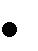 День самоуправленияДень пожилых людейНовогодняя ёлкаКонкурс «А, ну-ка парни!»Мероприятия в честь празднования Дня ПобедыПоследний звонокТрадиционные праздники проходят интересно с охватом практически всех обучающихся. Работа методического объединения классных руководителей На методическом объединении классных руководителей рассматривается решение важнейших вопросов жизнедеятельности школы, вопросы освоения современных методик, форм, видов, средств, новых педагогических технологий в воспитании детей. Методическое объединение классных руководителей способствует сплочению коллектива, сохранению и развитию традиций школы, стимулирует инициативу и творчество педагогов, активизирует их деятельность в научно-исследовательской и поисковой работе, выявляет и предупреждает недостатки, затруднения и перегрузки в работе. Главная цель методического объединения – совершенствование воспитательного процесса, его постоянное саморазвитие. Методическое объединение классных руководителей состоит из 10 классных руководителей.Методическая работа проходила в форме заседаний методического объединения, состоящих из 2-х частей – теоретической и практической.    На заседаниях МО обсуждались вопросы организации работы над формированием у учащихся гражданской ответственности, правового самопознания, духовности и культуры, инициативности и самостоятельности, как активизировать работу по организации ученического самоуправления.Анализируя деятельность классных руководителей можно сделать вывод, что работа по созданию классных коллективов ведется целенаправленно. Классные руководители ведут работу по всем направлениям деятельности, индивидуально работают с детьми, требующими особого педагогического внимания.   Классные руководители проводят тематические классные часы согласно плану школы.Гражданско-патриотическое воспитание  Организация и проведение мероприятий, имеющих патриотическую направленность, способствует формированию гражданской позиции, воспитывает чувство любви и уважения к своей стране, её истории и традициям. В рамках гражданско-патриотического воспитания проведены следующие мероприятия: уроки мира, посвященные Дню государства, тематические уроки, посвященные памятным датам российской истории и культуры в рамках Дня знаний; классные часы по темам «День солидарности в борьбе с терроризмом; классные часы, посвященные Дню народного единства; встречи с ветеранами, ветеранами Афганистана. Показателем эффективности гражданско-патриотического воспитания является формирование и развитие у школьников социальной активности, которая проявляется в социальных и гражданских акциях и разнообразных творческих конкурсах «Милосердие», «Ветеран живет рядом», «Георгиевская ленточка», «Я желаю ветерану…», «Знамя Победы», «Бессмертный полк», «Солдатский платок», «Вахта Памяти», участие в акции «Голубь мира».В течение года ведется работа по сбору материала и оформлению тематических фотоальбомов, стендов.Духовно - нравственное направлениеОрганизация и проведение мероприятий, имеющих развитие нравственных и этических норм жизни, формирование правил поведения, изучение правовой культуры, формирование в школьном коллективе детей и взрослых уважительного отношения к правам друг друга, усвоение  понятий «настойчивость», «долг», «уважение», «управление собой», «порядочность»;  выявление творческих способностей, наклонностей учеников, вовлечение их в разнообразную творческую деятельность, приобщение к национальным традициям и обычаям, культуре поведения.Учащиеся активно принимали участие в школьных праздниках, выставках, предметных декадах: В рамках интеллектуального воспитания обучающихся проводимая работа была направлена на решение основной задачи: формирование у обучающихся представлений о возможностях интеллектуальной деятельности и направлениях своего интеллектуального развития. Забота о сохранении и укреплении здоровья, формирования здорового образа жизни учащихся также является приоритетным направлением деятельности педагогического коллектива и носит системный характер. Организовано горячее питание учащихся, обеспечивался оптимальный температурный режим в помещениях, осуществлялся контроль за состоянием техники безопасности, противопожарной безопасности, соблюдением санитарно-гигиенических норм и правил. Проводятся медицинские осмотры детей и работников школы, Дни здоровья, традиционные мероприятия, физкультминутки, спортивные соревнования, тематические классные часы и многое другое. Экологическая   работа – это любовь к природе, сознательное, бережное и заинтересованное отношение к ней каждого человека должны воспитываться с раннего детства. Большое внимание уделяется в школе экологическому воспитанию. Главная цель экологического воспитания – формирование высокой экологической морали человека, несущего ответственность за судьбу своего и будущих поколений, живущих в одном единственном доме – Земля. Обучающиеся школы участвовали в акциях «День   птиц», «Покормите птиц зимою», Международный день борьбы с курением, Международный день борьбы с наркоманией. В рамках экологического воспитания проведена Акция «Зеленый километр». Школа заинтересована в тесном сотрудничестве с семьёй. Родители – это основные заказчики школы. От правильной организации работы с родителями зависит конкурентоспособность, престижность школы. С этой целью в школе велась работа с родителями или лицами их заменяющими. Систематически проводились классные родительские собрания, разнообразные по формам (организационные, тематические, итоговые). В течение года были прочитаны лекции учителями, психологом, членами администрации школы по следующим приоритетным направлениям: «Организация внеурочной деятельности», «Дети, здоровье и телефон», «Влияние внеклассной работы в школе на воспитание ребенка», «Советы учащимся и выпускникам, как готовиться к ЕГЭ», «Методы семейного воспитания. Наказание и поощрение в семье: за и против» и др. Каждая лекция сопровождалась компьютерной презентацией. С участием родителей проведены линейка День знаний, Последний звонок, День Матери, Новогодний огонек, Осенний бал, спортивные мероприятия «Папа, мама, я – спортивная семья», «Веселые старты».Работа по профилактике правонарушений ведется по программе профилактики правонарушений среди несовершеннолетних учащихся. В рамках этой программы в школе была организована досуговая занятость учащихся, разнообразная творческая деятельность учащихся; проводилась работа с родителями: родительские собрания, посещение на дому. Организация внеурочной работы с учащимися осуществляется через творческие кружки, спортивные секции,  основной задачей которых является расширение дополнительного образования школьников. С их помощью реализуются потребности несовершеннолетних граждан и их родителей в интеллектуальном, духовном, культурном, физическом развитии. В условиях дополнительного образования учащиеся развивают свой творческий потенциал, навыки адаптации к современному обществу и получают возможность полноценной организации свободного времени.Профориентационная работа является одним из направлений учебно-воспитательного процесса в школе, целью которой является следующее: оказание профориентационной поддержки обучающимся в процессе выбора профиля обучения и сферы будущей профессиональной деятельности; выработка у школьников сознательного отношения к труду, профессиональное самоопределение в условиях свободы выбора сферы деятельности в соответствии со своими возможностями, способностями и с учетом требований рынка труда. Профориентационная работа осуществлялась по трем аспектам деятельности: внутришкольная работа с обучающимися, организуемая заместителями директора по УВР, ВР, классными руководителями и педагогом-психологом; совместная работа школы и СЗН по усилению сотрудничества в работе с выпускниками 9 класса; работа с родителями обучающихся, ориентированная на качественную подготовку выпускников к прохождению государственной итоговой аттестации и поступление в СПО и ВУЗы .7. ОБОБЩЕННЫЕ  ВЫВОДЫ  Школа продолжит работу в 2019-2020 учебном году  по - обеспечению функционирования и развития общеобразовательного учреждения, реализацию прав граждан на получение гарантированного общедоступного, бесплатного в рамках федеральных государственных образовательных стандартов общего и дополнительного образования в соответствии с Федеральным Законом «Об образовании в Российской Федерации»;- достижению современного качества общего образования:-введение ФГОС основного общего образования в 9-х классах;-повышение качества образования;-повышение профессионального мастерства педагогов;- использованию информационных технологий в школе;-  внедрению дистанционных технологий обучения в практику работы школы;- совершенствованию работы по ведению классного журнала;- созданию эффективного воспитательного пространства   в образовательной организации;- гражданско-патриотическому воспитанию на основе внедрения инновационных технологий и механизмов воспитания патриотизма в современных условиях, опираясь на имеющийся опыт по данному направлению;- сохранению и укреплению физического и психического здоровья обучающихся, формированию стремления к здоровому образу жизни; - обеспечению условий для развития и самоопределения детей и подростков через совершенствование системы дополнительного образования;Духовно-нравственное воспитание учащихся не может полноценно осуществляться силами одной только общеобразовательной школы. Необходимо активно включать в этот процесс семью, общественность, СМИ, учреждения культуры, спорта, социальные учреждения.Показатели деятельности общеобразовательной организации, подлежащей самообследованию               Директор МКОУ «Рахатинская СОШ» ________________/А.И.Магомедов/                                                                       ОТЧЕТо самообследовании муниципального казенного общеобразовательного учреждения «Рахатинская Средняя общеобразовательная школа имени Башира Лабазановича Сахратулаева »  муниципального района «Ботлихский район»по итогам I полугодия 2019-2020 учебного года.1. Наименование МКОУ в соответствии с УставомМуниципальное казенное общеобразовательное учреждение «Рахатинская Средняя общеобразовательная школа имени Башира Лабазановича Сахратулаева» 2. Юридический адрес3368985, Российская Федерация, Республика Дагестан, муниципальный район «Ботлихский район»,  с.Рахата 3. Телефон, адрес электронной почты, адрес официального сайта в сети «Интернет»-телефон 89637937910-электронная почта – rahatasosh@mail.ru-адрес сайта ОУ- rakhat.dagestanschool.ru 4. УчредительАдминистрация    муниципального района «Ботлихский район»5. Администрация:директор     заместитель директора по УВР заместитель директора по ВРМагомедов Абдулмажид ИсрапиловичМагомедов  Шамиль АбасовичМагомедова Зугра Гаджиевна6.Устав(новая редакция)Устав в новой редакции  принят от 23.10.2017 г., №72  на общем собрании трудового коллектива МКОУ «Рахатинская СОШ», утверждён Постановлением главы местной администрации   муниципального района  «Ботлихский район» от  23.10.2017 г., №72  7. Лицензия От 22.10.2017 г., №907810205006835548. Свидетельство о государственной аккредитации От 20.10.2017 г., №670310205006835549. Образовательные программы ОУ (по лицензии) 1. Начальное общее образование;2. Основное общее образование;3. Среднее общее образование10. Органы самоуправленияПедагогический советУправляющий советУченическое самоуправление 11. ОГРН102050068355412. ИНН050600584613. КПП05060100114. ОКПО7048495615. ОКФС14 - Муниципальная собственность16. ОКОГУ4210007 - Муниципальные организации17. ОКОПФ75404 - Муниципальные казенные учреждения18. ОКТМО8260945810119. ОКАТО8220900020. Основной показатель по Бюджетной смете22 458 194   					Уров.обр.2016 год2016 год2017 год2017 год2018 год2018 год2019г2019г2019гУров.обр.Кол.кл.Кол.обуч.Кол.кл.Кол.обуч.Кол.кл.Кол-во обуч.Кол.кл.Кол-во обуч.Кол-во обуч.НОО10163111801219311199199ООО1316511149121531212163СОО3422262242225итого2637024355243702525187КлассыКоличествоклассовВ них обучаетсяПо общеобразовательным программам 13603233533349342312 итого115459462332722428226292322итого121741210181111121итого2202ВСЕГО1419425№классуч.на нач.уч.нас одс од1 четверть1 четверть1 четвертьс одс од2 четверть2 четверть2 четверть№классуч.на нач.кон.543234КУП543234КУП15 «а»151429141164100971763571008825 «б»1531322086923122201009235в1514314121100994113291009925г151351311381009777501009736«а»18172414566729622112130769446 «б»161612124125759821133191009057«а»121123121461009712531227739367 «б»1412314251009739251009478 «а»141322112131859823711231929588 «б»141421121158597110228859799 «а»161631242575964102258893109 «б»16161311232569972473138819612102512588991311121221011710081ИТОГО10421502184719697104512314175299394Кол.учащ.Вып«2»      «3»     «4»    «5»Кач.Усп.Ср.б.12981000122,1Кол.учащ.Вып«2»      «3»     «4»    «5»Кач.Усп.Ср.б.129702023232,4ПредметыКоличество сдававших«5»«4»«3»«2»УспеваемостьКачествоПредметыКоличество сдававших«5»«4»«3»«2»УспеваемостьКачествоРусский язык28541910032Математика 281311210073География285161710071Биология 27021610077ПредметыКоличество сдававшихНе сдали23-3637-5050-75УспеваемостьКачествоПредметыКоличество сдававшихНе сдали23-3637-5050-75УспеваемостьКачествоРусский язык915238744Математика  проф50014100100Математика баз4021110050Биология 202100100Общество 4011210073Химия32216333Учебный год 201720172017201720182018201820182019201920192019ПредметыЧислоуч-сяСредний баллНе сдал%Числоуч-сяСредний баллНе сдал%ЧисучСр.б.Не сд%Русский язык153,5188123,537592,5189Математика (базов.133,360100122,8541,743,6100Математика (проф)826,153892,7444,453,5100Физика 43,825023,6150Биология 33,2166,672,670Химия 023,515031233История 23,515023,5150Обществознание 21,42092,372242,5166география014101Гаджиева Хадижат Шамильевна (ученица 10кл)Призер муниц.этапа олимп по биологииРук-ль-Раджабова Патимат Нурмагомедовна2Исубгаджиева П.И.(уч.9а кл)Победитель муниц. этапа конкурса по окружающей среде в номинации  «юные исследователи»Рук-ль-Раджабова Патимат Нурмагомедовна3Гаджиева Хадижат Шамильевна (ученица 10кл)Участник республиканского этапа конкурса «второе дыхание родным языкам 2019г»Руководитель Магомедзагидова Патимат Патхулаевна4Хизбулаева Индира Резвановна(учительница русского языка и литературы)Призер и обладательница диплома III степени муниципального этапа конкурса «Учитель года»№Фамилия Имя Отчество ребенка (полностью)КлассБаллСтатусПредмет1Сиражиев Насухалав Исаевич545победительлитература2Магомедова Фатима Алиевна640призерлитература3Магомедова Айшат Сахратулаевна765призерлитература4Шахбанова Марзият М-дшапиевна865призерлитература5Магомедова Патимат Адамовна955победительлитература6Магомедова Пари Арсеновна1155поб-льЛитература 1Гаджиева Хадижат Шамильевна 1054победительОБЖ2Шарапудинова Айшат Нурмагомедовна1154победительОБЖ3Рашидханова Сурахи Даниялбеговна1135ПризерОБЖ4Магомедова Хайбат Лабазановна958победительОБЖ5Шахбанова Ханипат Рамазановна869победительОБЖ6Шахбанова Марзият Магомедшапиевна879ПризерОБЖ1Дибирова Хадижат Шамильевна954ПризерОбществознание2Нурахмаева Мадина Омаровна742ПризерОбществознание3Шахбанова Ханипат Рамазановна842ПризерОбществознание4Сайпулаев Давлетхан Магомедович 529ПризерОбществознание5Джаватханов Магди Амирович528ПризерОбществознание6Алиев Алигаджи Шагидович528ПризерОбществознание1ГаджиеваХадижат Шамильевна10175победительГеография2Шахбанова Марзият М-дшапиевна8160победительГеография3Магомедов М-д Абдулмажидович675призерГеография1Гаджиева Хадижат Шамильевна1024призерАстрономия1Сайпулаев Давлетхан Магомедович 536победительАнглийский язык2Магомедова Фатима Алиевна640побед-льАнглийский язык3Саидова Айшат Саидовна 638призерАнглийский язык4Магомедова Пасират Гусеновна638призерАнглийский язык5Амиргамзаев Амиргамза Шамилье-ч740победительАнглийский язык6Ахмедова Патимат Махмудовна735призерАнглийский язык7Магомедова Марзият Инусгаджиевна735призерАнглийский язык8Гаджимурадова Аминат Лабазановна839призерАнглийский язык9Лабазанова Асият Рамазановна928призерАнглийский язык10Шахбанова Патимат Шамильевна927призерАнглийский язык11Магомедова Патимат Адамовна936призерАнглийский язык12Гаджиева Хадижат Шамильевна1019призерАнглийский язык1Шахбанова Хайбат М-дшапиевна515призерБиология2Саидова Айшат Саидовна618призерБиология3Магомедова Марзият Инусгаджиевна722призерБиология4Нурахмаева Мадина Омаровна717призерБиология5Газиева Рахмат Раджабовна820призерБиология6Дибирова Хадижат Шамильевна918призерБиология7Магомедова Ханипат Мурадовна917призерБиология8Абдулвахидов Ахмед Магомедович1030,5призерБиология9Гаджиева Хадижат Шамильевна1043,8победительБиология10Дибирова Малайкат Шамильевна1138,7победительБиология11Шарапудинова Айшат Нурм-довна1133,2призерБиология1Магомедова Пари Арсеновна1163победительИстория2Рашидханова Сурахи Даниялбеговна1143призерИстория3Магомедова Патимат Адамовна941призерИстория4Хайбулаева Исихан Магомеднабиевна952победительИстория5Алисултанова Ханипат Каримулаевна854призерИстория6Гаджиева Амина Абдулмаликовна847призерИстория7Магомедова Зугра Арсеновна857победительИстория8Курбанова Хадижат Шахмурадовна 527призер История9Раджабов Раджаб Магомедович 535победительИстория10Шахбанова Айшат Шамильевна528призерИстория11Гаджиева Хадижат Шамильевна1079победительИстория12Магомедова Пасират Гусеновна631призерИстория13Сулейманова Хадижат Сайгидиновна634призерИстория14Сахратулаева Патимат Шариповна758призерИстория15Нурахмаева Мадина Омаровна747призерИстория1Магомедов Ахмед Магомедович418призерМатематика2Магомедова Патимат Адамовна914призёрМатематика3Шахбанова Ханипат Рамазановна814призерМатематика4Алиева Патимат Шагидовна914призёрМатематика5М-дзагидов Магомед Магомедтагирович826победМатематика6Шахбанова Марзият Магомедшапиевна826победМатематика7Сахратулаева Патимат Шариповна732победМатематика8Магомедова Айшат Сахратулаевна726призерМатематика9Сайпулаев Давлетхан Магомедович527призерМатематика1Абдулкагиров Анвар Джамалович955призерПраво2Алиева Патимат Шагидовна951призерПраво3Микаилов Микаил Гусейнович955призерПраво4Гаджиева Хадижат Шамильевна1064побед-льПраво1Абдурахманов Мурад Шахбанович542призерРусский язык2Курбанова Хадижат Шахмурадовна539призерРусский язык3Магомедова Фатима Алиевна638,5призерРусский язык4Амиргамзаев Амиргамза Шамилевич752призерРусский язык5Шахбанова Ханипат Рамазановна858призерРусский язык6Магомедова Патимат Адамовна946побед-льРусский язык7Хайбулаева Исихан Магомедовна943призерРусский язык8Шахбанова Патимат Шамильевна943призерРусский язык9Гаджиева Хадижат Шамильевна1038призерРусский язык10Хайбулаева Сабират Омаровна440призерРусский язык1Шарапудинова Айшат Нурм-довна1120призерФизика2Гаджиева Хадижат Шамильевна109призерФизика3Раджабова Патимат Мурадовна918призерФизика4Шахбанова Марзият М-дшапиевна814призерФизика5Магомедова Айшат Сахратулавна718побед-льФизика 1Магомедов Адам Магомедович1018призЭкология2Абдулвахидов Ахмед Магомедович1031призЭкологияКол-во%Общее количество работников ОУ (все работники)60100Всего педагогических работников41Учителя, ведущие уроки 38Учителя с высшим образованиемиз них:25с высшим педагогическим25с высшим (не педагогическим), прошедшие переподготовку00Педагогические работники, прошедшие курсы повышения квалификации за последние 3 года                    из них:31по ФГОС31Учителя, аттестованные на квалификационные категории (всего):из них:  на высшую квалификационную категорию3            на первую квалификационную категорию16            на  соответствие занимаемой должности18КоличествоАдминистративно-управленческий персонал (физические лица) (всего) 4Административно-управленческий персонал (штатные единицы) (всего)4Административно-управленческий персонал, имеющий специальное образование (менеджмент)4Административно-управленческий персонал, получивший или повысивший квалификацию в области менеджмента за последние 3 лет (физические лица)4Административно-управленческий персонал, ведущий учебные часы4Учителя, имеющие внутреннее совмещение по административно-управленческой должности (физических лиц)0-Линейка, посвящённая Дню знаний-Выставка «Дары Осени»- «День учителя» - «Осенний бал»- «День Матери»- «Новый год» - к 8 мартаN п/пПоказателиЕд изм1.Образовательная деятельность1.1Общая численность учащихся3871.2Численность учащихся по образовательной программе начального общего образования1991.3Численность учащихся по образовательной программе основного общего образования      1631.4Численность учащихся по образовательной программе среднего общего образования251.5Численность/удельный вес численности учащихся, успевающих на "4" и "5" по результатам промежуточной аттестации, в общей численности учащихся133уч39%1.6Средний балл государственной итоговой аттестации выпускников 9 класса по русскому языку3,31.7Средний балл государственной итоговой аттестации выпускников 9 класса по математике3,71.8Средний балл единого государственного экзамена выпускников 11 класса по русскому языку3,31.9Средний балл единого государственного экзамена выпускников 11 класса по математике31.10Численность/удельный вес численности выпускников 9 класса, получивших неудовлетворительные результаты на ГИА по русскому языку, в общей численности выпускников 9 класса01.11Численность/удельный вес численности выпускников 9 класса, получивших неудовлетворительные результаты на государственной итоговой аттестации по математике, в общей числ выпускников 9 класса01.12Численность/      удельный вес численности выпускников 11 класса, получивших результаты ниже уустановленноустановленного минимального количества баллов единого государственного экзамена по русскому языкрусскому языку, в  общей численности выпускников      11 класса11.13Численность/удельный вес численности выпускников 11 класса, получивших результаты ниже установленного минимального количества баллов единого государственного экзамена по математике, в общей численности выпускников 11 класса01.14Численность/удельный вес численности выпускников 9 класса, не получивших аттестаты об основном общем образовании, в общей численности выпускников 9 класса11.15Численность/удельный вес численности выпускников 11 класса, не получивших аттестаты о среднем общем образовании, в общей численности выпускников 11 класса11.16Численность/удельный вес численности выпускников 9 класса, получивших аттестаты об основном общем образовании с отличием, в общей численности выпускников 9 класса11.17Численность/удельный вес численности выпускников 11 класса, получивших аттестаты о среднем общем образовании с отличием, в общей численности выпускников 11 класса01.18Численность/удельный вес численности учащихся, принявших участие в различных олимпиадах, смотрах, конкурсах, в общей численности учащихся2301.19Численность/удельный вес численности учащихся-победителей и призеров олимпиад, смотров, конкурсов, в общей численности учащихся, в том числе:171.19.1Муниципального уровня161.19.2Регионального уровня11.19.3Федерального уровня01.20Численность/удельный вес численности учащихся, получающих образование в рамках профильного обучения, в общей численности учащихся01.21Общая численность педагогических работников, в том числе:391.22Числ-ть/удельный вес чис-ти педагогических раб-в, имеющих высш обр, в общей численности пед раб251.23Численность/удельный вес численности педагогических работников, имеющих высшее образование педагогической направленности (профиля), в общей численности педагогических работников251.24Численность/удельный вес численности педагогических работников, имеющих среднее профессиональное образование, в общей численности педагогических работников141.25Численность/удельный вес численности педагогических работников, имеющих среднее профессион-е образование педагогической направленности (профиля), в общей численности педагогических работников141.26Численность/удельный вес численности педагогических работников, которым по результатам аттестации присвоена квалификационная категория в общей численности педагогических работников, в том числе:1.27Высшая21.28Первая121.29Инфраструктура1.29.1Количество компьютеров 191.29.2Количество экземпляров учебной и учебно-методической литературы из общего количества единиц хранения библиотечного фонда, состоящих на учете, в расчете на одного учащегося6717Наличие в образовательной организации системы электронного документооборотада